$120,000.00HIER – PETERSON901 7TH AVE WEST, MOBRIDGEMOBRIDGE NWTS CO’S 2ND ADDN S 10’ OF W 80’ OF LOT 5 & ALL LOTS 6 & 7 BLOCK 23RECORD #6083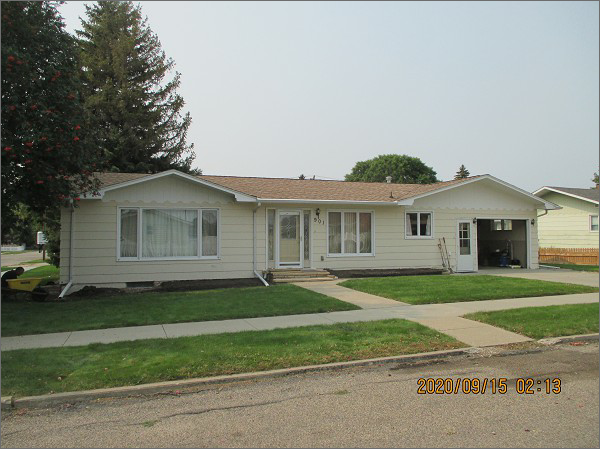 LOT SIZE 85’ X 140’ & 10’ X 80’                                   1ST FLOOR LIVING 1086 SQ FTONE STORY – SINGLE FAMILY                                      3 BEDROOMS 1 ½ BATHSAVERAGE QUALITY & CONDITION                              BASEMENT 1086 SQ FTBUILT IN 1967                                                                 ATTACHED GARAGE 14’ X 24’2014; ROOF GOOD, MASONITE FAIR                         ATTACHED GARAGE 20’ X 24’CENTRAL AIR – NATURAL GAS                                    DETACHED GARAGE 14’ X 12’3 SEASON PORCH, WINDOWS POOR/FAIR              OPEN SLAB PORCH 196 SQ FT2006; 20’X24’ GARAGE $15,000                                  OPEN SLAB PORCH 140 SQ FTSOLD ON 8/08/2020 FOR $120,000ASSESSED IN 2020 AT $149,830SOLD ON 9/5/03 FOR $62,500ASSESSED IN 2014 AT $86,940                                     RECORD #6083